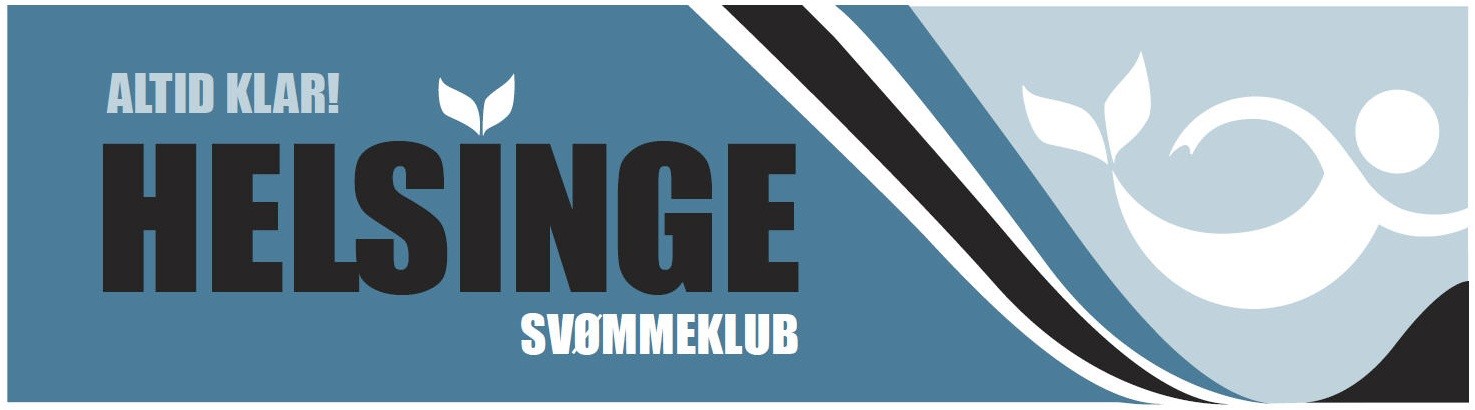 Klubmesterskaber mandag den 27. november. og lørdag den 2. december 2023Kære svømmere og forældre på Talent-, K3-, K2- og K1- holdet Nu skal vi i gang med klubmesterskaberne og i år bliver det fordelt over 2 dage ligesom tidligere år. Der er to mesterskaber, som man kan deltage i Sprint og Mellemdistance og vi regner med at i deltager i mest muligt ☺. Datoer for mesterskaberne mandag den 27. november med opvarmning kl. 1700-17.45 og stævnestart kl.18.00 Lørdag den 2. december med opvarmning kl. 1430-1530 og stævnestart kl.1530, der vil være overrækkelser af nåle osv. efterfølgende i hallen. Der vil være pokaler og medaljer og spisning lørdag den 2. december efter stævnet og alle er velkomne.  Familier, svømmere og søskende tilmelder sig via event på klubmodul. Sprint: 50 meter løb Alle kan blive mestre, der er en gruppe og alle svømmer mod alle uanset alder og det gælder kun i sprintkonkurrencen. Mellemdistance: 100-200-400 meter løb i alle svømmearter. Senior flest point i 3 løb Junior flest point i 3 løb ÅM 1 flest point i 3 løb ÅM 2 flest point i 3 løb ÅM 3 flest point i 3 løb Mandag 27. november 20231-2 50 fly Sprint 3-4 200 fri Mellem 5-6 200 bryst Mellem 7-8 50 ryg Sprint 9-10 100 im Mellem 11-12 100 fly Mellem 13-14 200 ryg Mellem 15-16 400 im Mellem Lørdag 2. december 202317-18 50 fri Sprint 19-20 100 ryg Mellem 20-21 200 fly Mellem 22-23 50 bryst Sprint 24-25 100 fri Mellem 26-27 100 bryst Mellem 28-29 400 fri Mellem 30-31 200 im Mellem I tilmelder jer direkte til jeres træner som taster jer ind via svømmetider til træningAlle kan blive mestre i Senior årgangen uanset alder, alle andre følger aldersklasserne. Gruppe Piger Drenge Senior Åben Åben Junior 2006-2007 2005-2006 Årgang 1 2008-2009 2007-2008 Årgang 2 2010-20122009-2010årgang 3 2013-yngre 2011 yngre 